ПРОГРАММА ПРОВЕДЕНИЯ ЧЕМПИОНАТА СВЕРДЛОВСКОЙ ОБЛАСТИ «АБИЛИМПИКС» -  2020ПО КОМПЕТЕНЦИИ «Портной»  (школьники)Сроки проведения: 23 сентября  2020 годаМесто проведения: Свердловская область, город Екатеринбург, ул.  Даниловская, 2Д, ГКОУ СО  «Екатеринбургская щкола – интернат№ 11»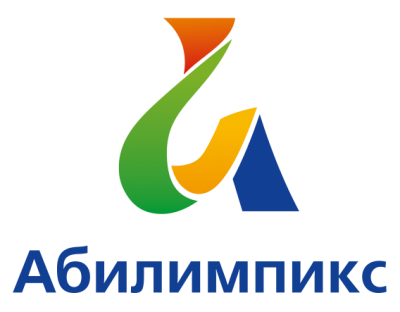 ПРОГРАММА ПРОВЕДЕНИЯ ЧЕМПИОНАТА СВЕРДЛОВСКОЙ ОБЛАСТИ «АБИЛИМПИКС» -  2020 ПО КОМПЕТЕНЦИИ  «Художественное вышивание»1 день –24 сентября2020год1 день –24 сентября2020год1 день –24 сентября2020годВремяМероприятиеМесто проведения9.З0-10.00Прибытие участников, гостей. Регистрация участников на площадке Чемпионата город Екатеринбург, 
ул.  Даниловская,д. 2Д,10.00-10:15Регистрация (подключение) участников на площадку Чемпионата.город Екатеринбург, 
ул.  Даниловская,д. 2Д10.15-11.00Демонстрация видеоролика Церемония открытия.город Екатеринбург, 
ул.  Даниловская,д. 2Д11.00 – 11.15Проведение вводного инструктажа по охране труда и технике безопасности на площадке.город Екатеринбург, 
ул.  Даниловская,д. 2Д11.15 – 11.30Знакомство участника с рабочим местом: – Проверка тулбокса фиксируется на видео;  – Подключение и проверка оргтехники, наличие и качество работы интернета;– Проверка качества подключения оборудования площадки, рабочего места участника. город Екатеринбург, 
ул.   Даниловская, д. 2Д,  11.30-11.45Подготовка к вышивке (подготовка рабочего пространства, подбор нитей по цвету, вдевание нити в иглу).город Екатеринбург, 
ул.   Даниловская, д. 2Д,11.45-12.00Технологический перерыв (влажная уборка, проветривание помещения, замена средств индивидуальной защиты (СИЗ) согласно действующим санитарным нормам)город Екатеринбург, 
ул.   Даниловская, д. 2Д, 11.45-12.00Технологический перерыв (влажная уборка, проветривание помещения, замена средств индивидуальной защиты (СИЗ) согласно действующим санитарным нормам).город Екатеринбург, 
ул.   Даниловская,  д. 2Д, 12.00-12.30Обедгород Екатеринбург, 
ул.  Даниловская, д.2Д, 12.30-14.30 Выполнение конкурсного задания.  Время выполнения в соответствии с техническим заданием по компетенции.город Екатеринбург, 
ул.  Даниловская, д.2Д, 14.30-14.30Выполнение конкурсного задания. Время выполнения в соответствии с техническим заданием по компетенциигород Екатеринбург, 
ул.   Даниловская,  д.2Д, 14.30-14.45Технологический перерыв (влажная уборка, проветривание помещения, замена средств индивидуальной защиты (СИЗ) согласно действующимгород Екатеринбург, 
ул.   Даниловская,  д.2Д,14.45-15.30Выполнение конкурсного задания. Время выполнения в соответствии с техническим заданием по компетенциигород Екатеринбург, 
ул.  Даниловская, д.  2Д,15.30-16.00Демонстрация видеоролика церемонии  закрытия Чемпионата.город Екатеринбург, 
ул.  Даниловская, д.  2Д,16.45-17.00Технологический перерыв (влажная уборка, проветривание помещения, замена средств индивидуальной защиты (СИЗ) согласно действующим, город Екатеринбург, 
у ул.  Даниловская,  д. 2Д, 16.30-18.30Проверка и подведение итогов по компетенции «Художественное вышивание», отправка результатов16.30Отъезд участников, гостей, организаторов